RICETakeaway MenuBoiled Rice	£2.80Pilau Rice	£3.50Keema Rice	£3.95Special Fried Rice	£3.95Khuska Rice	£3.95Nuts and sultanaMushroom Rice	£3.95Egg Rice	£3.95Vegetable Rice	£3.95Peas Rice	£3.95Onion Rice	£3.95Garlic Rice	£3.95Lemon Rice	£3.95Cheese Rice	£3.95Coconut Rice	£3.95BREADINDIAN RESTAURANTNaan	£3.25Keema Naan	£3.95Peshwari Naan	£3.95Stuffed VegetableNaan	£3.95Garlic Naan	£3.95Cheese Naan	£3.95Chicken Tikka Naan	£3.95Chilli Chicken Tikka Naan £3.95 Garlic & CorianderNaan	£3.95Onion and GarlicNaan	£3.95Chilli Nan	£3.95Chilli & corianderNaan	£3.95Balti Naan	£3.95Paratha	£3.95Stuffed Paratha	£3.95(vegetables)Chapatti	£1.95Puri	£1.95DELIVERY AVAILABLEon orders over £15.00ORDERS UNDER £20.00 CASH ONLYOpen 6 days a week.Tuesday - Sunday: 5pm - 11pm Closed on MondaysExcept bank holidaysSIDE DISHESCan be served as a main dish01507 600 336 / 01507 604 211Bombay Potato	£4.95Chana Bhaji (Chickpeas) .£4.95 Bhindi Bhaji (Okra)	£4.95Cauliflower Bhaji	£4.95Mushroom Bhaji	£4.95Vegetable Bhaji	£4.95Vegetable curry	£4.95Aloo Gobi	£4.95Cauliflower & PotatoAloo Chana	£4.95Potato & ChickpeasAloo Methi	£4.95Potato & FenugreekSaag Aloo	£4.95Spinach & PotatoSaag Panir	£4.95Spinach & cheeseSaag Bhaji (Spinach)	£4.95Chana Panir	£4.95Chickpeas & CheeseTarka Dall	£4.95Raitha	£1.95(Cucumber or Onion)Chips	£4.95Curry Sauce	£4.95.C.hicken Noodles	£4.95Egg Noodles	£4.95Special Noodles	£4.95Fried Noodles	£4.95www.asha-indian.co.uk136 Eastgate, Louth, LN11 9AAPAPADOM AND PICKLES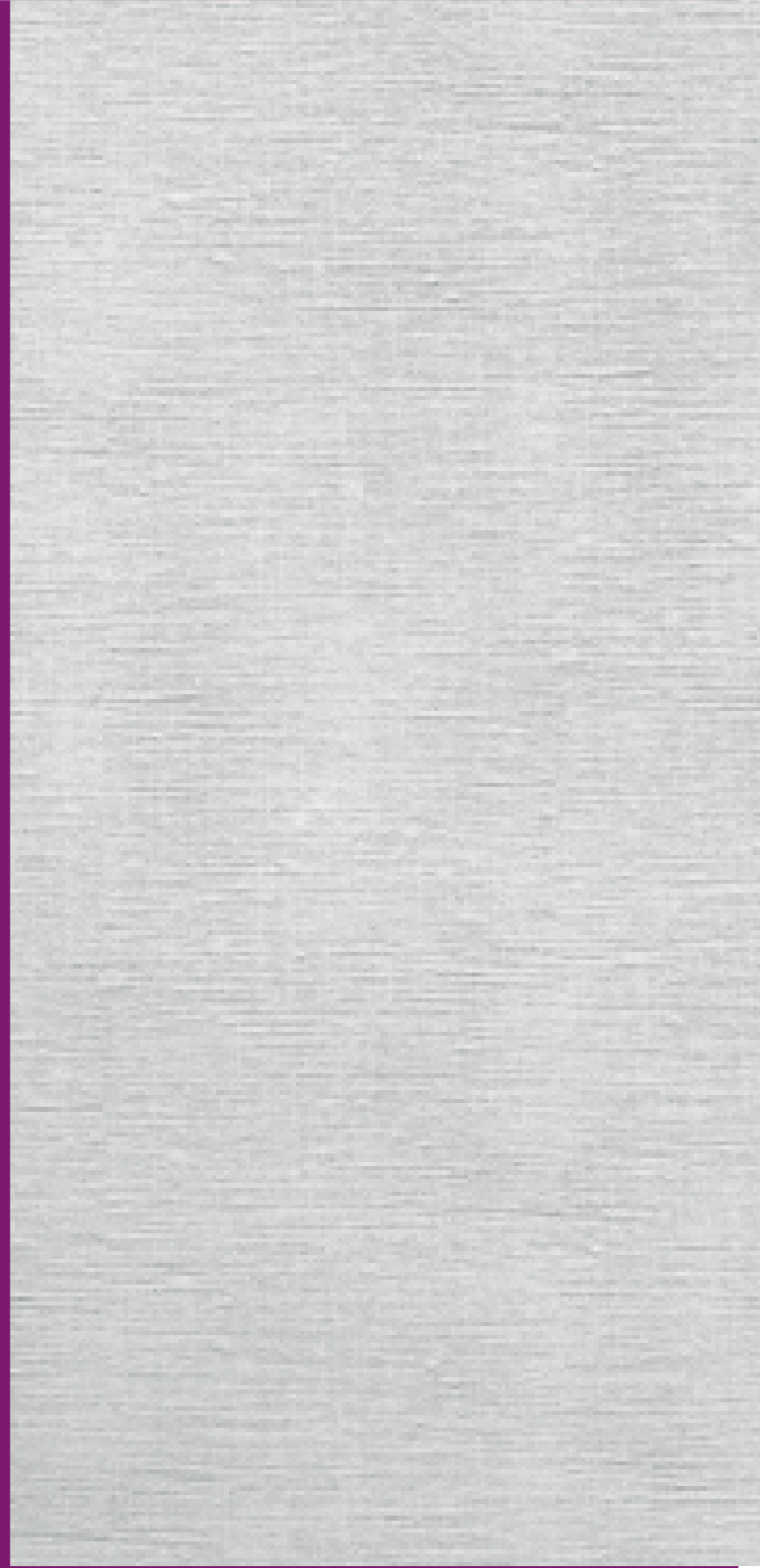 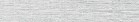 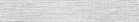 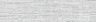 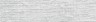 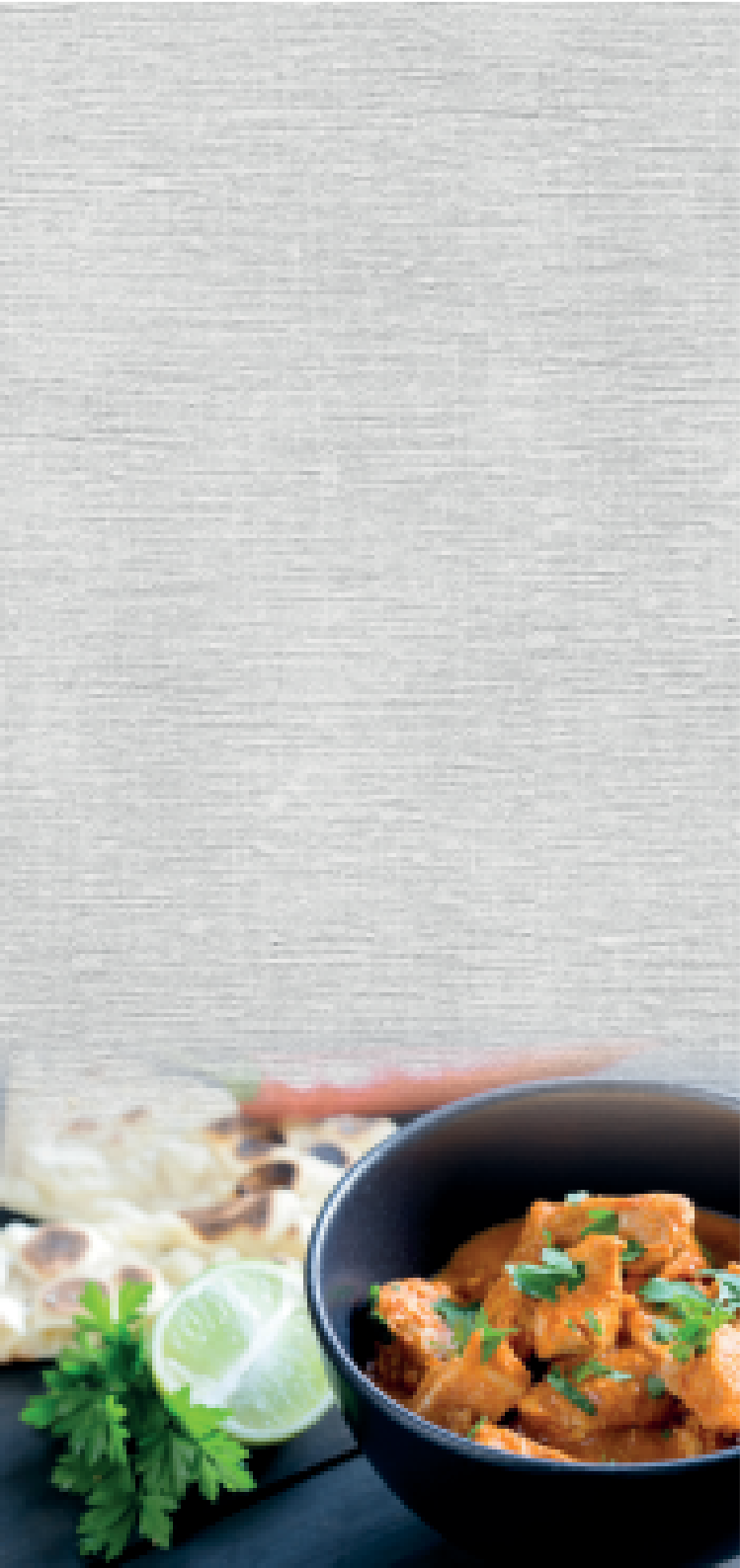 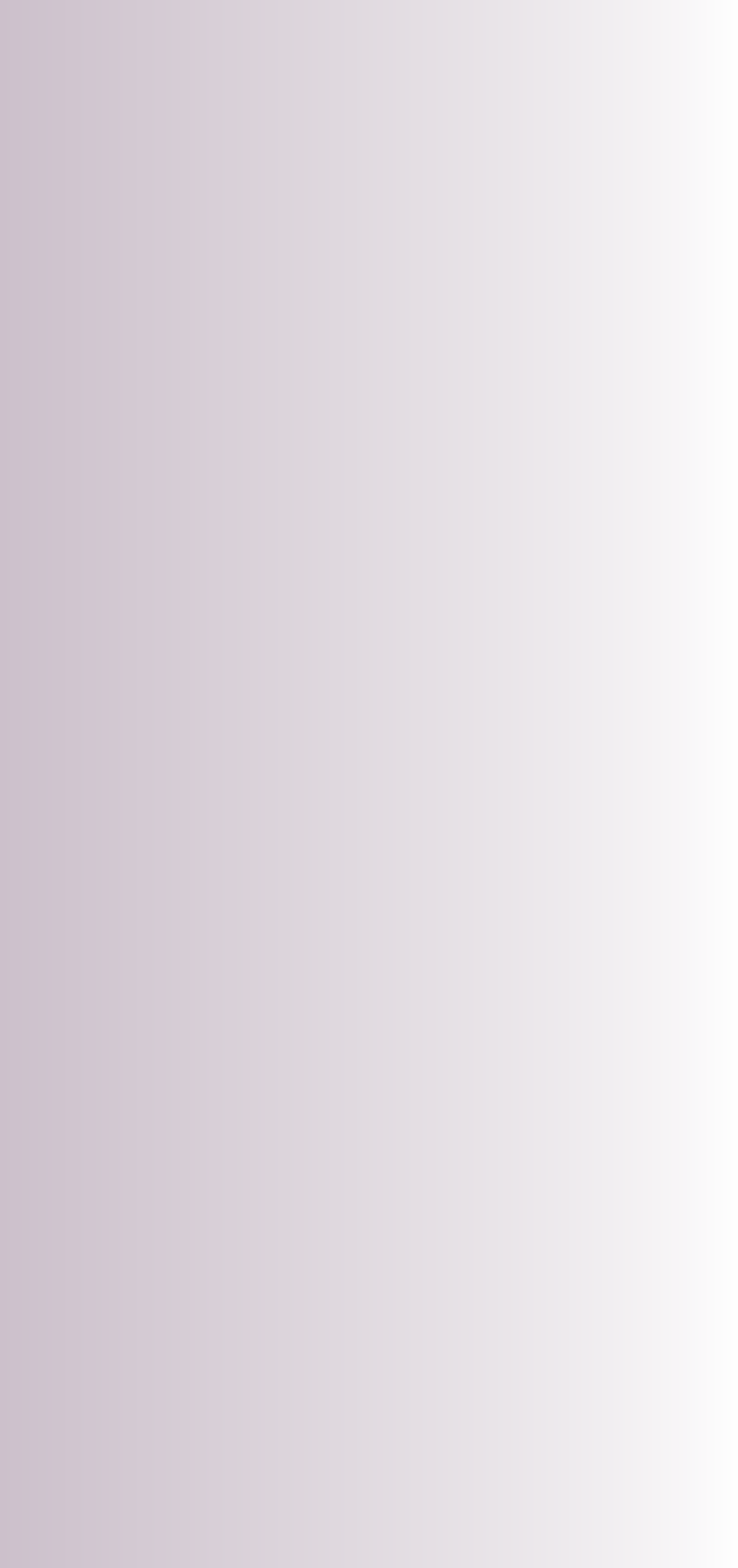 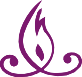 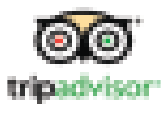 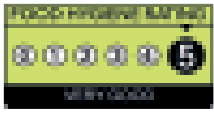 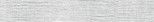 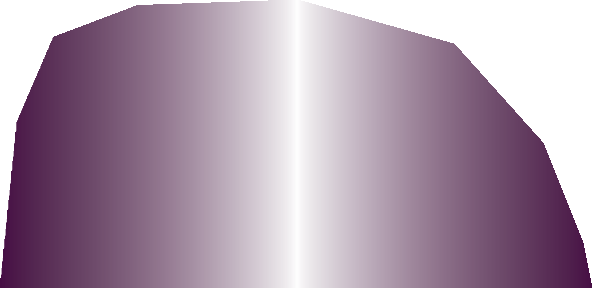 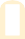 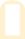 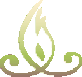 Papadom	£1.25Spicy Papadom	£1.25Mint Sauce	£1.25Mango Chutney	£1.25Lime Pickle	£1.25Coconut Chutney	£1.25Onion Salad	£1.25Pickle Tray	£4.50Terms & condition of service :All major credit and debit cards accepted - orders over £20All offers can be withdrawn at any time without noticeIf a specific dish you want does not appear on our menu please ask a member of staff and we will try our best to accommodate your request. (Price may vary)Management reserves the right to refuse serviceAll prices include V.A.T and are subject to changeAll information is correct at the time of going to print(January 2024)ALL INDIVIDUAL ITEMS ARE SOLD SEPARATELYASHA’S SIGNATURE DISHESTRADITIONALSSTARTERSChicken Tikka or Lamb Tikka	£4.25Sheek Kebab	£4.25Shami Kebab	£4.25Mini Mix Starter (Sheek kebab, chicken tikka, lamb tikka)	£4.25Spicy Fried Chicken Wings	£4.25Chicken Pakora	£4.25Chicken Satay	£4.25Chicken Tikka Wrap	£4.25Mushroom Pot (Contains chicken)	£4.25Chicken Chat Puri	£4.25Cheesy Chicken	£4.25Chicken Tikka cooked with Naga and covered in melted cheeseAli Baba Pot	£4.25Small cubes of chicken tikka blended with potato, green pepper, carrot, onion cooked to a mild creamy taste and topped with cheddar cheese.Asha Chicken	£11.95Chicken fillet marinated in herbs and spices and cooked in a mild sauce with a touch of single cream, topped with fresh tomatoes and fried garlic.Chicken orLamb Tikka Masala	£11.95This dish is prepared with a specially made Masala sauce, cookedwith fresh cream and almonds.King Prawn Tikka Masala	£15.95This dish is prepared with a specially made Masala sauce, cookedwith fresh cream and almonds.Cocktail Masala - Chicken, Lamb, Kofta Kebab	£11.95This dish is prepared with a speciallymade Masala sauce, cooked with fresh cream and almonds.Chilli Garlic –Chicken or Lamb	£11.95Cooked with fresh chopped Garlic, mixed Chillies, herbs and spices - fairly hot.Jalfrezi –Chicken or Lamb	£11.95Cooked with fresh green peppers and chillies, which gives the dish a hot spicy taste and has a unique flavour.Naga – Chicken or Lamb	£11.95The Naga chilli is well known in Bangladeshi cooking. It is one of the hottest and most tastiest chilli, which gives the dish its authentic flavour. Cooked in a hot thick sauce.Mirch Masala -Chicken or Lamb	£11.95A very strong chilli flavoured dish cooked with specially selected herbs and spices – Madras hot.Chicken or Lamb	£ 9.00Chicken Tikka or Lamb Tikka	£10.95Prawn	£10.95King Prawn	£15.95Vegetable	£ 7.95Korma – Mild and creamy taste.Bhuna – Thick sauce - medium strength.Rogan Josh - Garnished in Garlic and Tomatoes – medium strength. Dupiaza – Cooked with cubed Onions, Green peppers, Herbs and Spices – medium strength.Dansak – Sweet and sour cooked with Lentils and Pineapple.Pathia – Sweet, sour and hot.Madras – Fairly hot dish from the Madras province in India - hot taste.Vindaloo – Very hot and spicy dish.Prawn Puri	£4.25Chicken or LambGarlic Chilli Korahi -11.95Phall – Extremely hot.Tandoori King Prawns	£5.50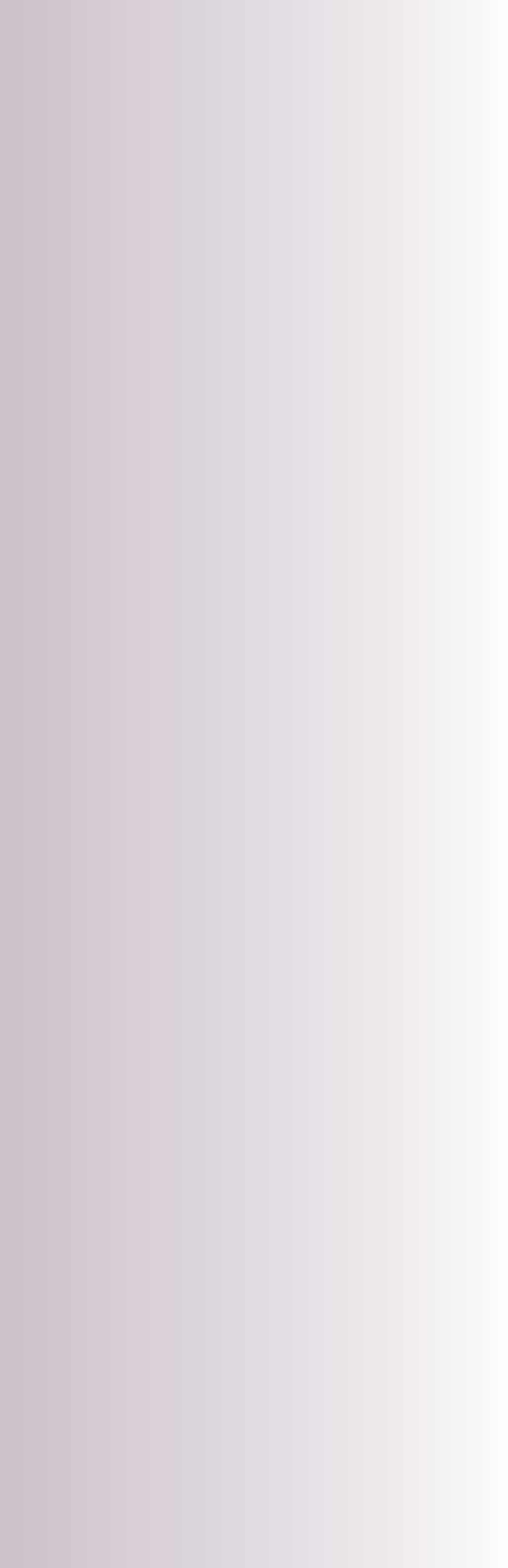 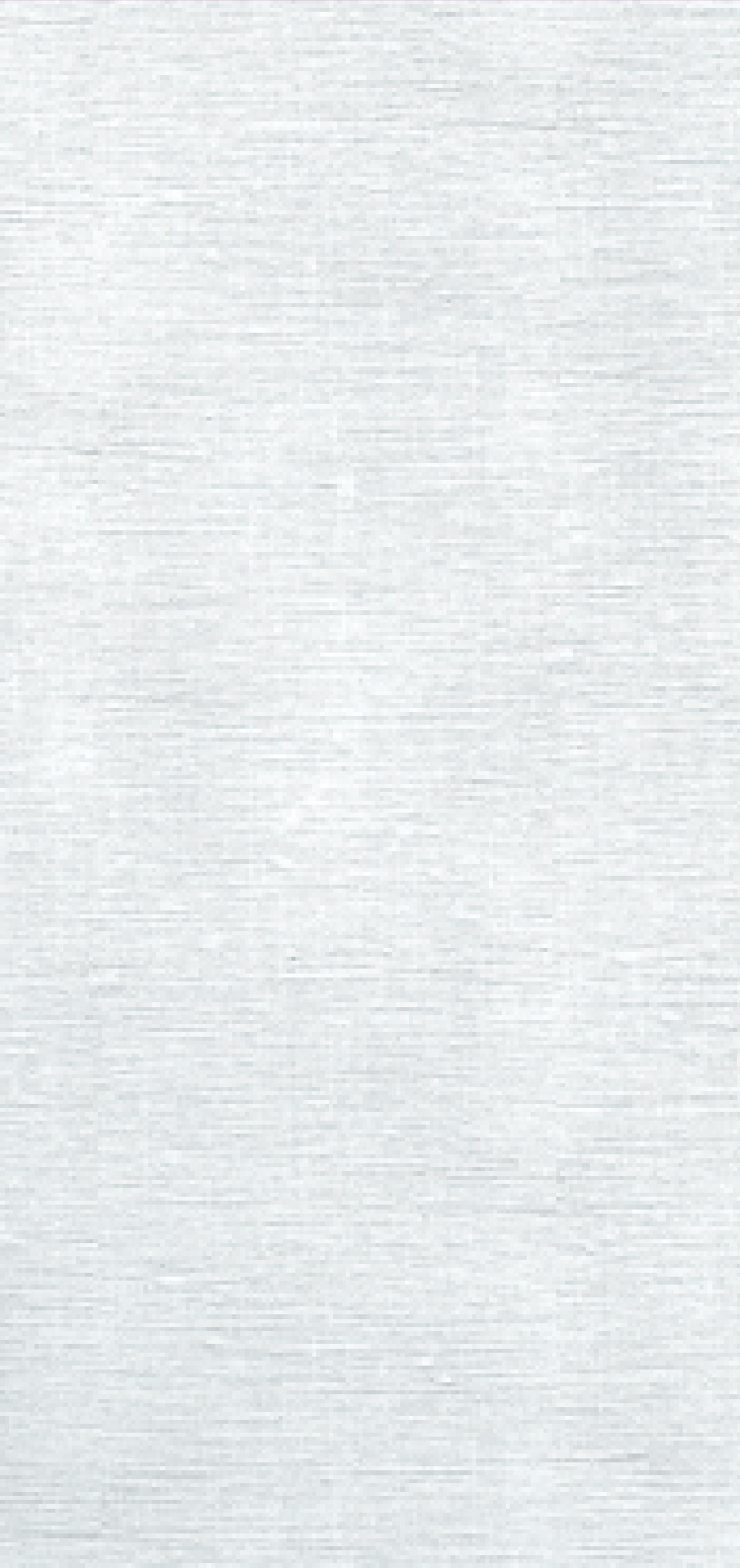 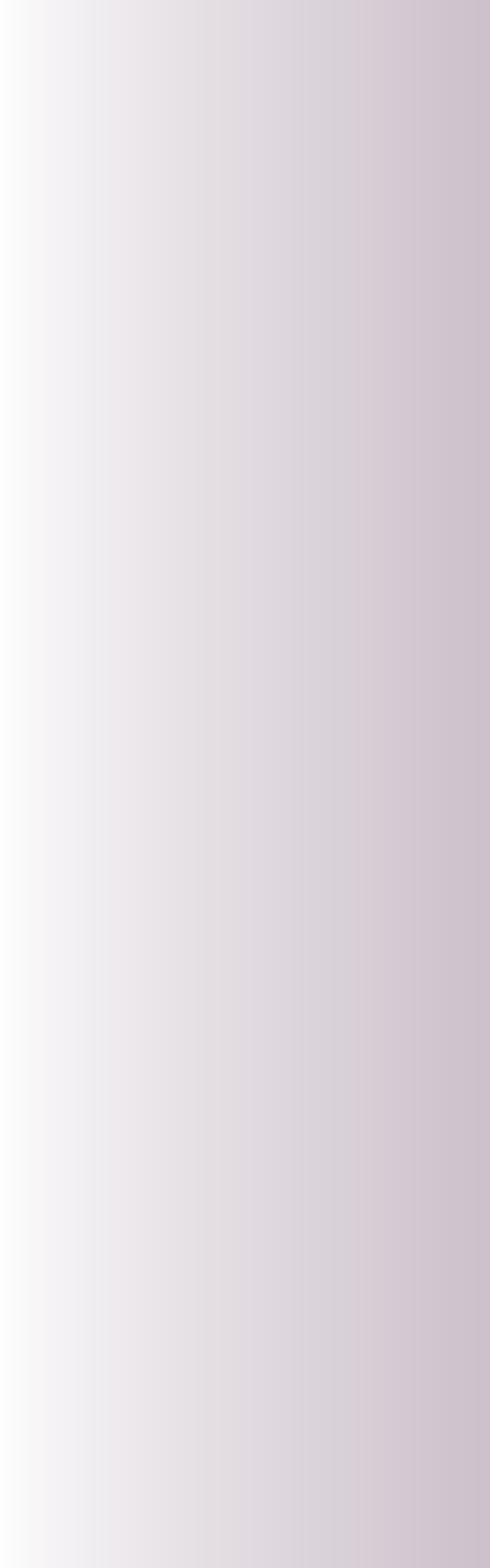 King Prawn Puri	£5.50Fish Grill Home style fried fish	£5.50Meat Samosa or Vegetable Samosa	£4.25Onion Bhaji	£4.25Chicken Tikka Roll	£4.25TANDOORI DISHESServed with fresh salad and mint sauceTandoori Chicken On or Off the bone	£9.95Chicken Tikka	£10.95Lamb Tikka	£11.95Chicken or Lamb Shashlik	£12.95Tandoori Mixed Grill	£13.95Tandoori King Prawn	£15.95Chilli Chicken or Lamb Tikka	£11.95This dish barbecued in Tandoor & flavoured with Indian chilli pickleGarlic Chicken Tikka Cooked with fresh garlic	£11.95Bandari Platter	£15.95Selection of chicken tikka, lamb tikka, tandoori chickenand sheek kebab topped with special minced meat and Cheese based sauce.BIRYANI DISHESAll biryani dishes are cooked with various spices and are dressedwith egg omelette. Served with Vegetable CurryChicken Tikka Biryani	£12.95Chicken or Lamb Biryani	£11.95Prawn Biryani	£12.95King Prawn Biryani	£15.95Bandari Biryani	£13.95Chicken Tikka, Lamb Tikka, Minced Lamb cooked with secret recipe - slightly hot.Vegetable Biryani	£8.95Tikka Pasanda	£11.95This dish is cooked in a special creamy sauce, topped with almonds.King Prawn Pasanda	£15.95This dish is cooked in a special creamy sauce., topped with almonds.Cocktail Pasanda - Chicken, Lamb, Kofta Kebab	£11.95This dish is cooked in a special creamysauce, topped with almonds.Badami - Chicken orLamb Tikka	£11.95A dish created with Cashew nuts marinated in various spices, cooked to a mild taste.Makhanee -Chicken or Lamb	£11.95This dish is cooked in rich butter & creamy based sauce.Chicken Amlee	£11.95Sliced spring chicken cooked in a mild sauce which consists of mango pulp, almonds and coconut cream.Butter Chicken or Lamb .£11.95Mild and creamy dish cooked with a hint of pure Ghee.Royal Chicken	£11.95Mild and creamy dish topped with cheese and crispy potato shavings.Chicken Kuzuri	£11.95Marinated dice pieces of Chicken cooked in a mild sauce prepared with ground almonds, fresh garden mint & mild green herbs with a touch of fresh cream.Dev Daas	£11.95Marinated strips of chicken & lamb tikka cooked in a fairly hot sauce with fresh ginger, spring onions, green peppers, pickled chillies, fresh coriander and methi herbs. Medium to hotChicken or Lamb	£Cooked with freshly chopped Garlic, sliced Chillies and specially selected herbs and spices - fairly hot.Achari - Chicken or Lamb	£11.95A distinctive tasting dish which consists of diced Chicken or Lamb, cooked in a slightly hot sauce with home made pickle.Paro - Chicken or Lamb	£11.95Cooked with a range of specially selected spices including Garlic paste, Lemon juice and hint of Garam Masala – medium dish.Desi Pride Chicken	£11.95Chicken fillet cooked with mince lamb and special herbs and spices to give authentic flavour. MediumShashlick Korahi–Chicken or Lamb	£11.95Specially marinated and grilled Chicken Tikka or Lamb Tikka, Onion, Mixed Peppers and Tomatoes, then cookedin a medium thick sauce.Modhu Murgi	£11.95Honey roasted Chicken cooked with special spices and mouth watering ratatouille sauce.South Indian Garlic –Chicken or Lamb	£11.95Cooked with green Chillies, peeled Tomatoes, fresh herbs and spices - hot.Dancing Dansak –Chicken or Lamb	£11.95Cooked with Lentils, Lemon juice and a special Bangladeshi chilli sauce – sweet, sour and hot.Saag Chicken Grill	£11.95Grilled Chicken cooked with mixed peppers, onions and Spinach,with a hint of garlic.Chatpoti Chicken	£13.95Diced chicken cooked with green peppers, onions & flash fried with garlic & mozzarella cheese - served with masala sauceSaag – Delicately spiced dish cooked with spinach. Ceylon – Fairly hot, cooked with coconut Malaya – Mild dish, cooked with pineapple Kashmir – Cooked with pineapple & Lychee, MildBALTI DISHESThese dishes are freshly prepared and ground to create the most aromatic spice mixture. Combined with fresh Garlic, Ginger, Coriander and Tomatoes to give the Balti dish its absolute distinctive taste. Can be prepared to any strength.Chicken Balti	£ 9.95Chicken Tikka Balti	£11.50Lamb Balti	£ 9.95Lamb Tikka Balti	£11.50Prawn Balti	£11.50King Prawn Balti	£15.95Tandoori Mixed Balti Chicken, Lamb, Kofta kebab	£11.95Tropical Balti Chicken, Prawn, Lamb	£11.50Chicken & Mushroom Balti	£10.95Lamb & Mushroom Balti	£10.95Prawn & Mushroom Balti	£10.95Chicken & Saag Balti	£10.95Lamb & Saag Balti	£10.95Prawn & Saag Balti	£10.95Vegetable Balti . . . . . . . . . . . . . . . . . . . . . . . . . . . . . . . . . . . . £ 8.95